T.C.TERME KAYMAKAMLIĞIEVCİ MERKEZ  İLKOKULU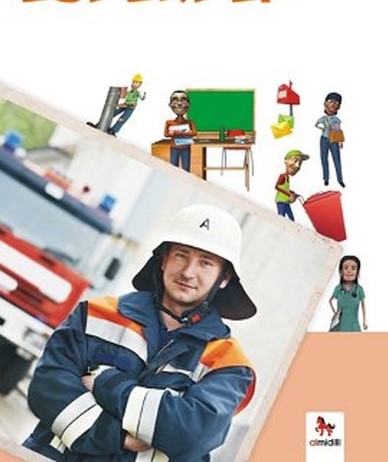 “MESLEKLERİ ÖĞRENİYORUM”HAZIRLAYANLARMustafa Cengiz KAPTANNilüfer BULUTTerme Kaymakamlığının …./11/2017 tarihli ve ……………. sayılı oluru ile uygulanmaktadır.BİRİNCİ BÖLÜMGİRİŞEğitim-Öğretim her yönüyle planlı,programlı olma zorunluluğu arz eden bir faaliyettir.Bu faaliyetin en önemli öznesi olan öğrencinin bilinç düzeyinin yüksek olması ve Eğitim-Öğretim faaliyetine karşı olumlu tutum geliştirmesi çok önemlidir.Öğrencilerde gözlemlenen olumsuz davranışların ve akademik başarı düşüklüğünün en önemli nedenlerinden biri de öğrencinin kendine bir ideal oluşturamamasıdır.Özellikle dezavantajlı öğrenciler açısından Eğitim-Öğretim faaliyetlerini daha anlamlı hale getirmek açısından kendine ideal oluşturmak önem arz etmektedir.Bu nedenlerden ötürü öğrencilerin, farklı meslek gruplarının temsilcileriyle okul ortamında sohbet etmeleri, akıllarındaki soruları yöneltmeleri ve ne istediklerine karar vermelerine yardımcı olmak bu projenin ana amacıdır.PROJENİN GEREKÇESİ-Öğrencilerin farklı meslekler hakkında yeterince bilgi sahibi olmamaları.-Daha önce farklı mesleklerden temsilcilerin okulda böyle bir etkinlikte bulunmamaları.-Öğrencilerin daha önce böyle bir etkinliğe katılmamış olmaları.-Öğrenci başarısını arttırmaya yönelik motivasyon ihtiyacı. PERFORMANS KRİTERLERİ1)Özellikle orta ve alt  başarı düzeyine sahip öğrencilerde akademik başarı artışını gözlemlemek(4.sınıf öğrencilerinin not düzeylerinin karşılaştırılması)2)Öğrencilerde olumsuz davranışlarda azalmayı gözlemlemek (Tüm sınıflarda öğretmen görüşleri).PROJENİN KONUSUÖğrencilerimizin farklı meslek gruplarının temsilcileriyle sohbet etmelerini sağlamak.AMAÇLAR1)Öğrencilerde geleceğe yönelik bir ideal oluşturmak2)Bu ideala ulaşmak için neler yapılması gerektiğine yönelik farkındalık yaratmak,3)Oluşan farkındalığın gündelik yaşama yansıması amacıyla öğrencide olumlu davranışların gelişmesi.HEDEFLER1)Öğrencilerde akademik başarıyı arttırmak,2)Öğrencilerde olumsuz davranışları azaltmak.KAPSAMEvci Merkez  İlkokulu öğrencileri.İLKELER-İl genelinde uygulanan "Maarif Hareketi "Projesi'nin okulumuz sözleşmesi,-2017-2018 Eğitim-Öğretim yılı Evci Merkez İlkokulu Sene başı öğretmenler Kurulu kararları,-2017-2018 Eğitim-Öğretim yılı Evci Merkez İlkokulu 4. sınıflar Zümre Öğretmenler Kurulu kararları.DAYANAK“Meslekleri Öğreniyorum” Projesi, Samsun İl Müdürlüğü'nün "Maarif Hareketi " projesinin, Rehberlik  alt başlığı  kapsamında  düzenlenmiştir.İKİNCİ BÖLÜMUYGULAMAProje Yürütme Kurulu:Kerim KARA  (Proje Sorumlusu)Mustafa Cengiz KAPTAN (Müdür Yrd)Nilüfer BULUT(Sınıf Öğretmeni)UYGULAMA SÜRECİ VE AŞAMALARI1)Projenin yazılarak onaya sunulması,2)Projenin onaylanması durumunda eylem planının devreye konulması,3)Projenin uygulanacağı birimin, tarih ve saatlerin okul idaresiyle beraber tespit edilmesi,4)Her ay okula davet edilecek kişilerin kesin olarak belirlenerek onlarla temasa geçilmesi,5)Her ay belirlenen tarihlerde, öğrencilerle meslek temsilcilerini bir araya getirmek,bir öğretmenin moderatörlüğünde öğrencilerin sorularını yöneltmesine,misafir katılımcının ise kendini ifade etmesine fırsat tanınması,6)Düzenlenen bu çalışmadan sonra öğrencilerden sözlü ve yazılı olarak geri dönüt almak,7)Projenin değerlendirilmesi ve sonuçların raporlaştırılması.EYLEM PLANIDEĞERLENDİRMEProjenin değerlendirilmesi Evci Merkez  İlkokulu Proje Denetleme Kurulu tarafından, Proje Yürütme Kurulunun sunacağı veriler ışığında yapılacaktır.Projenin raporlaştırılması, Proje Yürütme Kurulu tarafından değerlendirme sonuçları da göz önünde bulundurularak haziran ayı içinde yapılacaktır.UYGULAMA TAKVİMİ MALİYETYÜRÜRLÜKBu Proje yönergesi 8 maddeden ibaret olup 2017-2018 eğitim öğretim yılında yapılacak “MESLEKLERİ ÖĞRENİYORUM” projesi için hazırlanmış olup Terme Kaymakamlığı’nın onayladığı tarihte yürürlüğe girer.YÜRÜTMEBu yönergenin hükümleri “Proje Yürütme Kurulu” tarafından yürütürProje AdıMESLEKLERİ ÖĞRENİYORUMProje KonusuÖğrencilerimize  farklı meslekleri tanıtmak.Projenin Amacı1)Farklı meslekler hakkında öğrencileri bilgilendirmek.2)Öğrencilerde ileride yapacakları meslekle ilgili olarak düşünmelerini sağlamak.3)Öğrencilerde bir meslek ideali oluşturmak.4)Öğrencilerin oluşturdukları bu ideala yönelik olarak olumlu davranış değişikliği geliştirmelerini sağlamak.Projeyi Düzenleyen KurumEvci Merkez İlkokuluProjeyi Düzenleyen Kurum Yetkilisi:Kerim KARA (Okul Müdürü)Proje Kaynak BirimiOkul Aile Birliği-Okul KooperatifiProje Destek BirimiEvci Merkez İlkokulu idarecileri ve öğretmenleriProje Uygulama BirimiMaarif Hareketi Proje Uygulama BirimiKapsamEvci Merrkez İlkokulu öğrencileriProje Danışmanı TelWeb/MailMustafa Cengiz KAPTAN05448040196İrtibat kişisiTelWeb/MailNilüfer BULUT05425839388Proje Yürütme KuruluMustafa Cengiz KAPTANNilüfer BULUTProje Uygulama TarihiBaşlangıç Tarihi 04.12.2017,  Bitiş Tarihi 10.06.2018Faaliyetin AdıAralık 2017Ocak 2018Şubat 2018Mart 2018Nisan 2018Mayıs 2018Haziran 2018Faaliyet Katılımcıları1.Toplantı*Eğitim alanından bir meslek temsilcisi.2.Toplantı*Mühendislik  sektöründen bir meslek temsilcisi.3.Toplantı*Sağlık sektöründen bir meslek temsilcisi.4.Toplantı*Güvenlik alanından bir meslek temsilcisi.5.Toplantı*Adalet/Yargı alanından bir meslek temsilcisi.6.Toplantı*Finans/Bankacılık  alanından bir meslek temsilcisi.7.Toplantı*Özel sektörden bir meslek temsilcisi.Değerlendirme ve Raporlaştırma*Projenin değerlendirilmesi,raporlaştırılması.S.NOYAPILACAK FAALİYETLERTARİHLERİ1Projenin hazırlanarak onaya sunulması04/11/20172Projenin Uygulanması23/11/2017-09/06/2018 tarihleri arasında uygulanacaktır.Harcama KalemiMaliyetKaynakKatılımcılara verilecek plaketler150 TLOkul Aile Birliği